Submit for all Organization/Entity customersImportant information about identifying our Organization/Entity customersWhat this means for youDefinitions for the following Sections can be found on the last page of this form.Section I:  Organization/Entity structure (select one)Section III:  Other party information (check all roles that apply) Section IV:  Name(s) and date completedDefinitionsSection I:  Organization/Entity structureSection II:  Further define Organization/EntitySection III: Other party informationPolitically exposed personA politically exposed person (PEP) is one who has been entrusted with a prominent public function. In addition to the PEP, any close business associate or family member of such a person, could also be identified as PEP. State owned entityA State owned entity (SOE) is a legal entity that is created by a government in order to partake in commercial activities on the government's behalf. It can be either wholly or partially owned by a government and is typically earmarked to participate in specific commercial activities.Know your customer
questionnaire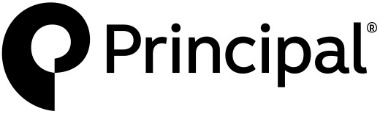 To help the government fight the funding of terrorism, money laundering activities and to comply with economic sanctions, Federal law requires us to “know your customer” (KYC) by obtaining and maintaining information for whom we open or hold an account.In order to open an account, or maintain an existing account, we are asking you to provide: the legal organization/legal entity name, address, taxpayer identification number (TIN), and other information that will allow us to identify the organization/entity. We may also ask for identifying documents, such as: Organization or Association Charter, Organization by-laws, Meeting Minutes indicating election of current officers and designation of persons authorized to establish an account or Certificate of Formation from the issuing state agency. Corporation Limited Partnership Limited Partnership Limited Partnership Sole Proprietorship Sole Proprietorship Sole Proprietorship Sole Proprietorship Sole Proprietorship Sole Proprietorship Sole Proprietorship Government Agency/State Owned Entity Partnership Partnership Partnership Sovereign Nation/Indian Tribal Government Sovereign Nation/Indian Tribal Government Sovereign Nation/Indian Tribal Government Sovereign Nation/Indian Tribal Government Sovereign Nation/Indian Tribal Government Sovereign Nation/Indian Tribal Government Sovereign Nation/Indian Tribal Government Limited Liability Company Non-Profit; Endowment, Foundation, Charity or Unincorporated Association Non-Profit; Endowment, Foundation, Charity or Unincorporated Association Non-Profit; Endowment, Foundation, Charity or Unincorporated AssociationLegal nameLegal nameLegal nameLegal nameLegal nameLegal nameLegal nameLegal nameLegal nameLegal nameLegal nameDoing Business As (DBA), if anyDoing Business As (DBA), if anyDoing Business As (DBA), if anyDoing Business As (DBA), if anyDoing Business As (DBA), if anyDoing Business As (DBA), if anyDoing Business As (DBA), if anyDoing Business As (DBA), if anyDoing Business As (DBA), if anyDoing Business As (DBA), if anyDoing Business As (DBA), if anyAddress (No PO Box)Address (No PO Box)Address (No PO Box)Address (No PO Box)Address (No PO Box)Address (No PO Box)Address (No PO Box)Address (No PO Box)Address (No PO Box)Address (No PO Box)Address (No PO Box)CityCityCityCityCityCityCityStateZip codeZip codeTaxpayer identification numberTaxpayer identification numberTaxpayer identification numberCountryCountryCountryCountryCountryCountryCountryCountryState of registration or incorporationState of registration or incorporationState of registration or incorporationCountry of registration or incorporationCountry of registration or incorporationCountry of registration or incorporationCountry of registration or incorporationCountry of registration or incorporationCountry of registration or incorporationCountry of registration or incorporationCountry of registration or incorporationWhat is the nature of the business? (A description of the entity’s business. For example, what products do they produce, or what service(s) do 
they offer?)What is the nature of the business? (A description of the entity’s business. For example, what products do they produce, or what service(s) do 
they offer?)What is the nature of the business? (A description of the entity’s business. For example, what products do they produce, or what service(s) do 
they offer?)What is the nature of the business? (A description of the entity’s business. For example, what products do they produce, or what service(s) do 
they offer?)What is the nature of the business? (A description of the entity’s business. For example, what products do they produce, or what service(s) do 
they offer?)What is the nature of the business? (A description of the entity’s business. For example, what products do they produce, or what service(s) do 
they offer?)What is the nature of the business? (A description of the entity’s business. For example, what products do they produce, or what service(s) do 
they offer?)What is the nature of the business? (A description of the entity’s business. For example, what products do they produce, or what service(s) do 
they offer?)What is the nature of the business? (A description of the entity’s business. For example, what products do they produce, or what service(s) do 
they offer?)What is the nature of the business? (A description of the entity’s business. For example, what products do they produce, or what service(s) do 
they offer?)What is the nature of the business? (A description of the entity’s business. For example, what products do they produce, or what service(s) do 
they offer?)Section II:  Further define Organization/Entity (select all that apply)Section II:  Further define Organization/Entity (select all that apply)Section II:  Further define Organization/Entity (select all that apply)Section II:  Further define Organization/Entity (select all that apply)Section II:  Further define Organization/Entity (select all that apply)Section II:  Further define Organization/Entity (select all that apply)Section II:  Further define Organization/Entity (select all that apply)Section II:  Further define Organization/Entity (select all that apply)Section II:  Further define Organization/Entity (select all that apply)Section II:  Further define Organization/Entity (select all that apply)Section II:  Further define Organization/Entity (select all that apply) Casino/Gaming Industry Foreign Government Foreign Government Foreign Government Foreign Government Foreign Government Foreign Government Foreign Government Foreign Government Special Purpose Entity/Vehicle Special Purpose Entity/Vehicle Domestic Bank Money Service Business Money Service Business Money Service Business Money Service Business Money Service Business Money Service Business Money Service Business Money Service Business Third Party Payment Processor Third Party Payment Processor Foreign Bank Marijuana Related Business Marijuana Related Business Marijuana Related Business Marijuana Related Business Marijuana Related Business Marijuana Related Business Marijuana Related Business Marijuana Related BusinessNAICS or SIC Code(s): include no more than three codes.NAICS or SIC Code(s): include no more than three codes.NAICS or SIC Code(s): include no more than three codes.NAICS or SIC Code(s): include no more than three codes.NAICS or SIC Code(s): include no more than three codes.NAICS or SIC Code(s): include no more than three codes.NAICS or SIC Code(s): include no more than three codes.NAICS or SIC Code(s): include no more than three codes.NAICS or SIC Code(s): include no more than three codes.NAICS or SIC Code(s): include no more than three codes.NAICS or SIC Code(s): include no more than three codes.NAICS/SIC codeNAICS/SIC codeNAICS/SIC codeNAICS/SIC codeNAICS/SIC codeNAICS/SIC codeNAICS/SIC codeNAICS/SIC codeNAICS/SIC codeNAICS/SIC codeNAICS/SIC codeDoes the organization/entity do business outside the United States? Does the organization/entity do business outside the United States? Does the organization/entity do business outside the United States? Does the organization/entity do business outside the United States? Does the organization/entity do business outside the United States?  Yes  or No No No NoIf yes, see below.If yes, provide up to three countries from which entity derives the largest percentage of revenue.If yes, provide up to three countries from which entity derives the largest percentage of revenue.If yes, provide up to three countries from which entity derives the largest percentage of revenue.If yes, provide up to three countries from which entity derives the largest percentage of revenue.If yes, provide up to three countries from which entity derives the largest percentage of revenue.If yes, provide up to three countries from which entity derives the largest percentage of revenue.If yes, provide up to three countries from which entity derives the largest percentage of revenue.If yes, provide up to three countries from which entity derives the largest percentage of revenue.If yes, provide up to three countries from which entity derives the largest percentage of revenue.If yes, provide up to three countries from which entity derives the largest percentage of revenue.If yes, provide up to three countries from which entity derives the largest percentage of revenue.CountryCountryCountryCountryCountryCountryCountryCountryCountryCountryCountryIs the organization/entity publicly traded or owned 51% or more by a publicly traded entity?     Yes    or     No If yes, please provide the information below.  Is the organization/entity publicly traded or owned 51% or more by a publicly traded entity?     Yes    or     No If yes, please provide the information below.  Is the organization/entity publicly traded or owned 51% or more by a publicly traded entity?     Yes    or     No If yes, please provide the information below.  Is the organization/entity publicly traded or owned 51% or more by a publicly traded entity?     Yes    or     No If yes, please provide the information below.  Is the organization/entity publicly traded or owned 51% or more by a publicly traded entity?     Yes    or     No If yes, please provide the information below.  Ticker symbolTicker symbolExchangeExchangeCountryIs the organization/entity a financial institution?     Yes     or      No    If Yes, list:Is the organization/entity a financial institution?     Yes     or      No    If Yes, list:Is the organization/entity a financial institution?     Yes     or      No    If Yes, list:Is the organization/entity a financial institution?     Yes     or      No    If Yes, list:Is the organization/entity a financial institution?     Yes     or      No    If Yes, list:RegulatorRegulatorRegulatorRegulatorRegulatorBeneficial Owner(s) Certification Form (MM9876) is required for all Organization/Entity. However, when there are no Beneficial Owners and only Control Person information is being collected on the separate Beneficial Owner Certification Form, we require the Legal Owner information to be included below.Legal Owners are defined as the individual(s) or organization who own 25% or more of the legal title to above named Organization/Entity. List all 25% or more Legal Owners.Non U.S. Persons or Non U.S. Entity listed on Form MM9876 and/or Non-Qualified Plan Authorization Form     Yes   or    No   
If Yes, Non U.S. Persons information to be included below.PEP listed on Form MM9876 and/or Non-Qualified Plan Authorization Form     Yes   or    No   
If Yes, PEP information to be included below. State Owned Entity (SOE) listed on Form MM9876 and/or Non-Qualified Plan Authorization Form     Yes   or    No   
If Yes, SOE information to be included below. Beneficial Owner(s) Certification Form (MM9876) is required for all Organization/Entity. However, when there are no Beneficial Owners and only Control Person information is being collected on the separate Beneficial Owner Certification Form, we require the Legal Owner information to be included below.Legal Owners are defined as the individual(s) or organization who own 25% or more of the legal title to above named Organization/Entity. List all 25% or more Legal Owners.Non U.S. Persons or Non U.S. Entity listed on Form MM9876 and/or Non-Qualified Plan Authorization Form     Yes   or    No   
If Yes, Non U.S. Persons information to be included below.PEP listed on Form MM9876 and/or Non-Qualified Plan Authorization Form     Yes   or    No   
If Yes, PEP information to be included below. State Owned Entity (SOE) listed on Form MM9876 and/or Non-Qualified Plan Authorization Form     Yes   or    No   
If Yes, SOE information to be included below. Beneficial Owner(s) Certification Form (MM9876) is required for all Organization/Entity. However, when there are no Beneficial Owners and only Control Person information is being collected on the separate Beneficial Owner Certification Form, we require the Legal Owner information to be included below.Legal Owners are defined as the individual(s) or organization who own 25% or more of the legal title to above named Organization/Entity. List all 25% or more Legal Owners.Non U.S. Persons or Non U.S. Entity listed on Form MM9876 and/or Non-Qualified Plan Authorization Form     Yes   or    No   
If Yes, Non U.S. Persons information to be included below.PEP listed on Form MM9876 and/or Non-Qualified Plan Authorization Form     Yes   or    No   
If Yes, PEP information to be included below. State Owned Entity (SOE) listed on Form MM9876 and/or Non-Qualified Plan Authorization Form     Yes   or    No   
If Yes, SOE information to be included below. Beneficial Owner(s) Certification Form (MM9876) is required for all Organization/Entity. However, when there are no Beneficial Owners and only Control Person information is being collected on the separate Beneficial Owner Certification Form, we require the Legal Owner information to be included below.Legal Owners are defined as the individual(s) or organization who own 25% or more of the legal title to above named Organization/Entity. List all 25% or more Legal Owners.Non U.S. Persons or Non U.S. Entity listed on Form MM9876 and/or Non-Qualified Plan Authorization Form     Yes   or    No   
If Yes, Non U.S. Persons information to be included below.PEP listed on Form MM9876 and/or Non-Qualified Plan Authorization Form     Yes   or    No   
If Yes, PEP information to be included below. State Owned Entity (SOE) listed on Form MM9876 and/or Non-Qualified Plan Authorization Form     Yes   or    No   
If Yes, SOE information to be included below. Beneficial Owner(s) Certification Form (MM9876) is required for all Organization/Entity. However, when there are no Beneficial Owners and only Control Person information is being collected on the separate Beneficial Owner Certification Form, we require the Legal Owner information to be included below.Legal Owners are defined as the individual(s) or organization who own 25% or more of the legal title to above named Organization/Entity. List all 25% or more Legal Owners.Non U.S. Persons or Non U.S. Entity listed on Form MM9876 and/or Non-Qualified Plan Authorization Form     Yes   or    No   
If Yes, Non U.S. Persons information to be included below.PEP listed on Form MM9876 and/or Non-Qualified Plan Authorization Form     Yes   or    No   
If Yes, PEP information to be included below. State Owned Entity (SOE) listed on Form MM9876 and/or Non-Qualified Plan Authorization Form     Yes   or    No   
If Yes, SOE information to be included below. Beneficial Owner(s) Certification Form (MM9876) is required for all Organization/Entity. However, when there are no Beneficial Owners and only Control Person information is being collected on the separate Beneficial Owner Certification Form, we require the Legal Owner information to be included below.Legal Owners are defined as the individual(s) or organization who own 25% or more of the legal title to above named Organization/Entity. List all 25% or more Legal Owners.Non U.S. Persons or Non U.S. Entity listed on Form MM9876 and/or Non-Qualified Plan Authorization Form     Yes   or    No   
If Yes, Non U.S. Persons information to be included below.PEP listed on Form MM9876 and/or Non-Qualified Plan Authorization Form     Yes   or    No   
If Yes, PEP information to be included below. State Owned Entity (SOE) listed on Form MM9876 and/or Non-Qualified Plan Authorization Form     Yes   or    No   
If Yes, SOE information to be included below. Beneficial Owner(s) Certification Form (MM9876) is required for all Organization/Entity. However, when there are no Beneficial Owners and only Control Person information is being collected on the separate Beneficial Owner Certification Form, we require the Legal Owner information to be included below.Legal Owners are defined as the individual(s) or organization who own 25% or more of the legal title to above named Organization/Entity. List all 25% or more Legal Owners.Non U.S. Persons or Non U.S. Entity listed on Form MM9876 and/or Non-Qualified Plan Authorization Form     Yes   or    No   
If Yes, Non U.S. Persons information to be included below.PEP listed on Form MM9876 and/or Non-Qualified Plan Authorization Form     Yes   or    No   
If Yes, PEP information to be included below. State Owned Entity (SOE) listed on Form MM9876 and/or Non-Qualified Plan Authorization Form     Yes   or    No   
If Yes, SOE information to be included below. Beneficial Owner(s) Certification Form (MM9876) is required for all Organization/Entity. However, when there are no Beneficial Owners and only Control Person information is being collected on the separate Beneficial Owner Certification Form, we require the Legal Owner information to be included below.Legal Owners are defined as the individual(s) or organization who own 25% or more of the legal title to above named Organization/Entity. List all 25% or more Legal Owners.Non U.S. Persons or Non U.S. Entity listed on Form MM9876 and/or Non-Qualified Plan Authorization Form     Yes   or    No   
If Yes, Non U.S. Persons information to be included below.PEP listed on Form MM9876 and/or Non-Qualified Plan Authorization Form     Yes   or    No   
If Yes, PEP information to be included below. State Owned Entity (SOE) listed on Form MM9876 and/or Non-Qualified Plan Authorization Form     Yes   or    No   
If Yes, SOE information to be included below. Beneficial Owner(s) Certification Form (MM9876) is required for all Organization/Entity. However, when there are no Beneficial Owners and only Control Person information is being collected on the separate Beneficial Owner Certification Form, we require the Legal Owner information to be included below.Legal Owners are defined as the individual(s) or organization who own 25% or more of the legal title to above named Organization/Entity. List all 25% or more Legal Owners.Non U.S. Persons or Non U.S. Entity listed on Form MM9876 and/or Non-Qualified Plan Authorization Form     Yes   or    No   
If Yes, Non U.S. Persons information to be included below.PEP listed on Form MM9876 and/or Non-Qualified Plan Authorization Form     Yes   or    No   
If Yes, PEP information to be included below. State Owned Entity (SOE) listed on Form MM9876 and/or Non-Qualified Plan Authorization Form     Yes   or    No   
If Yes, SOE information to be included below. Beneficial Owner(s) Certification Form (MM9876) is required for all Organization/Entity. However, when there are no Beneficial Owners and only Control Person information is being collected on the separate Beneficial Owner Certification Form, we require the Legal Owner information to be included below.Legal Owners are defined as the individual(s) or organization who own 25% or more of the legal title to above named Organization/Entity. List all 25% or more Legal Owners.Non U.S. Persons or Non U.S. Entity listed on Form MM9876 and/or Non-Qualified Plan Authorization Form     Yes   or    No   
If Yes, Non U.S. Persons information to be included below.PEP listed on Form MM9876 and/or Non-Qualified Plan Authorization Form     Yes   or    No   
If Yes, PEP information to be included below. State Owned Entity (SOE) listed on Form MM9876 and/or Non-Qualified Plan Authorization Form     Yes   or    No   
If Yes, SOE information to be included below. Beneficial Owner(s) Certification Form (MM9876) is required for all Organization/Entity. However, when there are no Beneficial Owners and only Control Person information is being collected on the separate Beneficial Owner Certification Form, we require the Legal Owner information to be included below.Legal Owners are defined as the individual(s) or organization who own 25% or more of the legal title to above named Organization/Entity. List all 25% or more Legal Owners.Non U.S. Persons or Non U.S. Entity listed on Form MM9876 and/or Non-Qualified Plan Authorization Form     Yes   or    No   
If Yes, Non U.S. Persons information to be included below.PEP listed on Form MM9876 and/or Non-Qualified Plan Authorization Form     Yes   or    No   
If Yes, PEP information to be included below. State Owned Entity (SOE) listed on Form MM9876 and/or Non-Qualified Plan Authorization Form     Yes   or    No   
If Yes, SOE information to be included below. Beneficial Owner(s) Certification Form (MM9876) is required for all Organization/Entity. However, when there are no Beneficial Owners and only Control Person information is being collected on the separate Beneficial Owner Certification Form, we require the Legal Owner information to be included below.Legal Owners are defined as the individual(s) or organization who own 25% or more of the legal title to above named Organization/Entity. List all 25% or more Legal Owners.Non U.S. Persons or Non U.S. Entity listed on Form MM9876 and/or Non-Qualified Plan Authorization Form     Yes   or    No   
If Yes, Non U.S. Persons information to be included below.PEP listed on Form MM9876 and/or Non-Qualified Plan Authorization Form     Yes   or    No   
If Yes, PEP information to be included below. State Owned Entity (SOE) listed on Form MM9876 and/or Non-Qualified Plan Authorization Form     Yes   or    No   
If Yes, SOE information to be included below. Beneficial Owner(s) Certification Form (MM9876) is required for all Organization/Entity. However, when there are no Beneficial Owners and only Control Person information is being collected on the separate Beneficial Owner Certification Form, we require the Legal Owner information to be included below.Legal Owners are defined as the individual(s) or organization who own 25% or more of the legal title to above named Organization/Entity. List all 25% or more Legal Owners.Non U.S. Persons or Non U.S. Entity listed on Form MM9876 and/or Non-Qualified Plan Authorization Form     Yes   or    No   
If Yes, Non U.S. Persons information to be included below.PEP listed on Form MM9876 and/or Non-Qualified Plan Authorization Form     Yes   or    No   
If Yes, PEP information to be included below. State Owned Entity (SOE) listed on Form MM9876 and/or Non-Qualified Plan Authorization Form     Yes   or    No   
If Yes, SOE information to be included below. Beneficial Owner(s) Certification Form (MM9876) is required for all Organization/Entity. However, when there are no Beneficial Owners and only Control Person information is being collected on the separate Beneficial Owner Certification Form, we require the Legal Owner information to be included below.Legal Owners are defined as the individual(s) or organization who own 25% or more of the legal title to above named Organization/Entity. List all 25% or more Legal Owners.Non U.S. Persons or Non U.S. Entity listed on Form MM9876 and/or Non-Qualified Plan Authorization Form     Yes   or    No   
If Yes, Non U.S. Persons information to be included below.PEP listed on Form MM9876 and/or Non-Qualified Plan Authorization Form     Yes   or    No   
If Yes, PEP information to be included below. State Owned Entity (SOE) listed on Form MM9876 and/or Non-Qualified Plan Authorization Form     Yes   or    No   
If Yes, SOE information to be included below. Beneficial Owner(s) Certification Form (MM9876) is required for all Organization/Entity. However, when there are no Beneficial Owners and only Control Person information is being collected on the separate Beneficial Owner Certification Form, we require the Legal Owner information to be included below.Legal Owners are defined as the individual(s) or organization who own 25% or more of the legal title to above named Organization/Entity. List all 25% or more Legal Owners.Non U.S. Persons or Non U.S. Entity listed on Form MM9876 and/or Non-Qualified Plan Authorization Form     Yes   or    No   
If Yes, Non U.S. Persons information to be included below.PEP listed on Form MM9876 and/or Non-Qualified Plan Authorization Form     Yes   or    No   
If Yes, PEP information to be included below. State Owned Entity (SOE) listed on Form MM9876 and/or Non-Qualified Plan Authorization Form     Yes   or    No   
If Yes, SOE information to be included below. Beneficial Owner(s) Certification Form (MM9876) is required for all Organization/Entity. However, when there are no Beneficial Owners and only Control Person information is being collected on the separate Beneficial Owner Certification Form, we require the Legal Owner information to be included below.Legal Owners are defined as the individual(s) or organization who own 25% or more of the legal title to above named Organization/Entity. List all 25% or more Legal Owners.Non U.S. Persons or Non U.S. Entity listed on Form MM9876 and/or Non-Qualified Plan Authorization Form     Yes   or    No   
If Yes, Non U.S. Persons information to be included below.PEP listed on Form MM9876 and/or Non-Qualified Plan Authorization Form     Yes   or    No   
If Yes, PEP information to be included below. State Owned Entity (SOE) listed on Form MM9876 and/or Non-Qualified Plan Authorization Form     Yes   or    No   
If Yes, SOE information to be included below. Beneficial Owner(s) Certification Form (MM9876) is required for all Organization/Entity. However, when there are no Beneficial Owners and only Control Person information is being collected on the separate Beneficial Owner Certification Form, we require the Legal Owner information to be included below.Legal Owners are defined as the individual(s) or organization who own 25% or more of the legal title to above named Organization/Entity. List all 25% or more Legal Owners.Non U.S. Persons or Non U.S. Entity listed on Form MM9876 and/or Non-Qualified Plan Authorization Form     Yes   or    No   
If Yes, Non U.S. Persons information to be included below.PEP listed on Form MM9876 and/or Non-Qualified Plan Authorization Form     Yes   or    No   
If Yes, PEP information to be included below. State Owned Entity (SOE) listed on Form MM9876 and/or Non-Qualified Plan Authorization Form     Yes   or    No   
If Yes, SOE information to be included below. Beneficial Owner(s) Certification Form (MM9876) is required for all Organization/Entity. However, when there are no Beneficial Owners and only Control Person information is being collected on the separate Beneficial Owner Certification Form, we require the Legal Owner information to be included below.Legal Owners are defined as the individual(s) or organization who own 25% or more of the legal title to above named Organization/Entity. List all 25% or more Legal Owners.Non U.S. Persons or Non U.S. Entity listed on Form MM9876 and/or Non-Qualified Plan Authorization Form     Yes   or    No   
If Yes, Non U.S. Persons information to be included below.PEP listed on Form MM9876 and/or Non-Qualified Plan Authorization Form     Yes   or    No   
If Yes, PEP information to be included below. State Owned Entity (SOE) listed on Form MM9876 and/or Non-Qualified Plan Authorization Form     Yes   or    No   
If Yes, SOE information to be included below. Beneficial Owner(s) Certification Form (MM9876) is required for all Organization/Entity. However, when there are no Beneficial Owners and only Control Person information is being collected on the separate Beneficial Owner Certification Form, we require the Legal Owner information to be included below.Legal Owners are defined as the individual(s) or organization who own 25% or more of the legal title to above named Organization/Entity. List all 25% or more Legal Owners.Non U.S. Persons or Non U.S. Entity listed on Form MM9876 and/or Non-Qualified Plan Authorization Form     Yes   or    No   
If Yes, Non U.S. Persons information to be included below.PEP listed on Form MM9876 and/or Non-Qualified Plan Authorization Form     Yes   or    No   
If Yes, PEP information to be included below. State Owned Entity (SOE) listed on Form MM9876 and/or Non-Qualified Plan Authorization Form     Yes   or    No   
If Yes, SOE information to be included below. Beneficial Owner(s) Certification Form (MM9876) is required for all Organization/Entity. However, when there are no Beneficial Owners and only Control Person information is being collected on the separate Beneficial Owner Certification Form, we require the Legal Owner information to be included below.Legal Owners are defined as the individual(s) or organization who own 25% or more of the legal title to above named Organization/Entity. List all 25% or more Legal Owners.Non U.S. Persons or Non U.S. Entity listed on Form MM9876 and/or Non-Qualified Plan Authorization Form     Yes   or    No   
If Yes, Non U.S. Persons information to be included below.PEP listed on Form MM9876 and/or Non-Qualified Plan Authorization Form     Yes   or    No   
If Yes, PEP information to be included below. State Owned Entity (SOE) listed on Form MM9876 and/or Non-Qualified Plan Authorization Form     Yes   or    No   
If Yes, SOE information to be included below. Beneficial Owner(s) Certification Form (MM9876) is required for all Organization/Entity. However, when there are no Beneficial Owners and only Control Person information is being collected on the separate Beneficial Owner Certification Form, we require the Legal Owner information to be included below.Legal Owners are defined as the individual(s) or organization who own 25% or more of the legal title to above named Organization/Entity. List all 25% or more Legal Owners.Non U.S. Persons or Non U.S. Entity listed on Form MM9876 and/or Non-Qualified Plan Authorization Form     Yes   or    No   
If Yes, Non U.S. Persons information to be included below.PEP listed on Form MM9876 and/or Non-Qualified Plan Authorization Form     Yes   or    No   
If Yes, PEP information to be included below. State Owned Entity (SOE) listed on Form MM9876 and/or Non-Qualified Plan Authorization Form     Yes   or    No   
If Yes, SOE information to be included below. Beneficial Owner(s) Certification Form (MM9876) is required for all Organization/Entity. However, when there are no Beneficial Owners and only Control Person information is being collected on the separate Beneficial Owner Certification Form, we require the Legal Owner information to be included below.Legal Owners are defined as the individual(s) or organization who own 25% or more of the legal title to above named Organization/Entity. List all 25% or more Legal Owners.Non U.S. Persons or Non U.S. Entity listed on Form MM9876 and/or Non-Qualified Plan Authorization Form     Yes   or    No   
If Yes, Non U.S. Persons information to be included below.PEP listed on Form MM9876 and/or Non-Qualified Plan Authorization Form     Yes   or    No   
If Yes, PEP information to be included below. State Owned Entity (SOE) listed on Form MM9876 and/or Non-Qualified Plan Authorization Form     Yes   or    No   
If Yes, SOE information to be included below. Beneficial Owner(s) Certification Form (MM9876) is required for all Organization/Entity. However, when there are no Beneficial Owners and only Control Person information is being collected on the separate Beneficial Owner Certification Form, we require the Legal Owner information to be included below.Legal Owners are defined as the individual(s) or organization who own 25% or more of the legal title to above named Organization/Entity. List all 25% or more Legal Owners.Non U.S. Persons or Non U.S. Entity listed on Form MM9876 and/or Non-Qualified Plan Authorization Form     Yes   or    No   
If Yes, Non U.S. Persons information to be included below.PEP listed on Form MM9876 and/or Non-Qualified Plan Authorization Form     Yes   or    No   
If Yes, PEP information to be included below. State Owned Entity (SOE) listed on Form MM9876 and/or Non-Qualified Plan Authorization Form     Yes   or    No   
If Yes, SOE information to be included below. Beneficial Owner(s) Certification Form (MM9876) is required for all Organization/Entity. However, when there are no Beneficial Owners and only Control Person information is being collected on the separate Beneficial Owner Certification Form, we require the Legal Owner information to be included below.Legal Owners are defined as the individual(s) or organization who own 25% or more of the legal title to above named Organization/Entity. List all 25% or more Legal Owners.Non U.S. Persons or Non U.S. Entity listed on Form MM9876 and/or Non-Qualified Plan Authorization Form     Yes   or    No   
If Yes, Non U.S. Persons information to be included below.PEP listed on Form MM9876 and/or Non-Qualified Plan Authorization Form     Yes   or    No   
If Yes, PEP information to be included below. State Owned Entity (SOE) listed on Form MM9876 and/or Non-Qualified Plan Authorization Form     Yes   or    No   
If Yes, SOE information to be included below. Beneficial Owner(s) Certification Form (MM9876) is required for all Organization/Entity. However, when there are no Beneficial Owners and only Control Person information is being collected on the separate Beneficial Owner Certification Form, we require the Legal Owner information to be included below.Legal Owners are defined as the individual(s) or organization who own 25% or more of the legal title to above named Organization/Entity. List all 25% or more Legal Owners.Non U.S. Persons or Non U.S. Entity listed on Form MM9876 and/or Non-Qualified Plan Authorization Form     Yes   or    No   
If Yes, Non U.S. Persons information to be included below.PEP listed on Form MM9876 and/or Non-Qualified Plan Authorization Form     Yes   or    No   
If Yes, PEP information to be included below. State Owned Entity (SOE) listed on Form MM9876 and/or Non-Qualified Plan Authorization Form     Yes   or    No   
If Yes, SOE information to be included below. Owner Type: Legal OwnerOther party #1Other party #1Other party #1Other party #1Other party #1Other party #1Other party #1Other party #1Other party #1Other party #1Other party #1Other party #1Other party #1Other party #1Other party #1Other party #1Other party #1Other party #1Other party #1Other party #1Other party #1Legal nameLegal nameLegal nameLegal nameLegal nameLegal nameLegal nameLegal nameLegal nameLegal nameLegal nameLegal nameLegal nameLegal nameLegal nameLegal nameLegal nameLegal nameLegal nameLegal nameLegal nameTaxpayer Identification NumberTaxpayer Identification NumberTaxpayer Identification NumberTaxpayer Identification NumberAddress (No PO Box)Address (No PO Box)Address (No PO Box)Address (No PO Box)Address (No PO Box)Address (No PO Box)Address (No PO Box)Address (No PO Box)Address (No PO Box)Address (No PO Box)Address (No PO Box)CityCityCityCityCityCityCityCityCityStateStateStateStateStateStateZip CodeZip CodeZip CodeZip CodeZip CodeZip CodeCountryCountryCountryCountryState/Country of Registration/Incorporation 
(organizations/entities only)State/Country of Registration/Incorporation 
(organizations/entities only)State/Country of Registration/Incorporation 
(organizations/entities only)State/Country of Registration/Incorporation 
(organizations/entities only)State/Country of Registration/Incorporation 
(organizations/entities only)State/Country of Registration/Incorporation 
(organizations/entities only)State/Country of Registration/Incorporation 
(organizations/entities only)State/Country of Registration/Incorporation 
(organizations/entities only)Date of Birth (mm/dd/yyyy)
(individuals only)Date of Birth (mm/dd/yyyy)
(individuals only)Date of Birth (mm/dd/yyyy)
(individuals only)Date of Birth (mm/dd/yyyy)
(individuals only)Date of Birth (mm/dd/yyyy)
(individuals only)Date of Birth (mm/dd/yyyy)
(individuals only)Date of Birth (mm/dd/yyyy)
(individuals only)Date of Birth (mm/dd/yyyy)
(individuals only)Date of Birth (mm/dd/yyyy)
(individuals only)Date of Birth (mm/dd/yyyy)
(individuals only)Date of Birth (mm/dd/yyyy)
(individuals only)Date of Birth (mm/dd/yyyy)
(individuals only)Date of Birth (mm/dd/yyyy)
(individuals only)Country of Citizenship
(individuals only)Country of Citizenship
(individuals only)Country of Citizenship
(individuals only)Country of Citizenship
(individuals only)Title (individual only)Title (individual only)Title (individual only)Title (individual only)Title (individual only)Title (individual only)Title (individual only)Title (individual only)Title (individual only)Title (individual only)Title (individual only)Title (individual only)Title (individual only)Title (individual only)Title (individual only)Title (individual only)Title (individual only)Title (individual only)Title (individual only)Title (individual only)Title (individual only)Politically Exposed Person (PEP)Politically Exposed Person (PEP) Yesor NoState Owned Entity (SOE)State Owned Entity (SOE)State Owned Entity (SOE)State Owned Entity (SOE)State Owned Entity (SOE)State Owned Entity (SOE)State Owned Entity (SOE)State Owned Entity (SOE) Yes Yesor NoPercent of OwnershipPercent of OwnershipPercent of OwnershipPercent of Ownership(individuals only)(individuals only)(organizations/entities only)(organizations/entities only)(organizations/entities only)(organizations/entities only)(organizations/entities only)(organizations/entities only)(organizations/entities only)(organizations/entities only)Other party #2Other party #2Other party #2Other party #2Other party #2Other party #2Other party #2Other party #2Other party #2Other party #2Other party #2Other party #2Other party #2Other party #2Other party #2Other party #2Other party #2Other party #2Other party #2Other party #2Other party #2Legal nameLegal nameLegal nameLegal nameLegal nameLegal nameLegal nameLegal nameLegal nameLegal nameLegal nameLegal nameLegal nameLegal nameLegal nameLegal nameLegal nameLegal nameLegal nameLegal nameLegal nameTaxpayer Identification NumberTaxpayer Identification NumberTaxpayer Identification NumberTaxpayer Identification NumberAddress (No PO Box)Address (No PO Box)Address (No PO Box)Address (No PO Box)Address (No PO Box)Address (No PO Box)Address (No PO Box)Address (No PO Box)Address (No PO Box)Address (No PO Box)Address (No PO Box)CityCityCityCityCityCityCityCityCityStateStateStateStateStateStateZip CodeZip CodeZip CodeZip CodeZip CodeZip CodeCountryCountryCountryCountryState/Country of Registration/Incorporation 
(organizations/entities only)State/Country of Registration/Incorporation 
(organizations/entities only)State/Country of Registration/Incorporation 
(organizations/entities only)State/Country of Registration/Incorporation 
(organizations/entities only)State/Country of Registration/Incorporation 
(organizations/entities only)State/Country of Registration/Incorporation 
(organizations/entities only)State/Country of Registration/Incorporation 
(organizations/entities only)State/Country of Registration/Incorporation 
(organizations/entities only)Date of Birth (mm/dd/yyyy)
(individuals only)Date of Birth (mm/dd/yyyy)
(individuals only)Date of Birth (mm/dd/yyyy)
(individuals only)Date of Birth (mm/dd/yyyy)
(individuals only)Date of Birth (mm/dd/yyyy)
(individuals only)Date of Birth (mm/dd/yyyy)
(individuals only)Date of Birth (mm/dd/yyyy)
(individuals only)Date of Birth (mm/dd/yyyy)
(individuals only)Date of Birth (mm/dd/yyyy)
(individuals only)Date of Birth (mm/dd/yyyy)
(individuals only)Date of Birth (mm/dd/yyyy)
(individuals only)Date of Birth (mm/dd/yyyy)
(individuals only)Date of Birth (mm/dd/yyyy)
(individuals only)Country of Citizenship
(individuals only)Country of Citizenship
(individuals only)Country of Citizenship
(individuals only)Country of Citizenship
(individuals only)Title (individual only)Title (individual only)Title (individual only)Title (individual only)Title (individual only)Title (individual only)Title (individual only)Title (individual only)Title (individual only)Title (individual only)Title (individual only)Title (individual only)Title (individual only)Title (individual only)Title (individual only)Title (individual only)Title (individual only)Title (individual only)Title (individual only)Title (individual only)Title (individual only)Politically Exposed Person (PEP)Politically Exposed Person (PEP) Yesor NoState Owned Entity (SOE)State Owned Entity (SOE)State Owned Entity (SOE)State Owned Entity (SOE)State Owned Entity (SOE)State Owned Entity (SOE)State Owned Entity (SOE)State Owned Entity (SOE) Yes Yesor NoPercent of OwnershipPercent of OwnershipPercent of OwnershipPercent of Ownership(individuals only)(individuals only)(organizations/entities only)(organizations/entities only)(organizations/entities only)(organizations/entities only)(organizations/entities only)(organizations/entities only)(organizations/entities only)(organizations/entities only)Other party #3Other party #3Other party #3Other party #3Other party #3Other party #3Other party #3Other party #3Other party #3Other party #3Other party #3Other party #3Other party #3Other party #3Other party #3Other party #3Other party #3Other party #3Other party #3Other party #3Other party #3Legal nameLegal nameLegal nameLegal nameLegal nameLegal nameLegal nameLegal nameLegal nameLegal nameLegal nameLegal nameLegal nameLegal nameLegal nameLegal nameLegal nameLegal nameLegal nameLegal nameLegal nameTaxpayer Identification NumberTaxpayer Identification NumberTaxpayer Identification NumberTaxpayer Identification NumberAddress (No PO Box)Address (No PO Box)Address (No PO Box)Address (No PO Box)Address (No PO Box)Address (No PO Box)Address (No PO Box)Address (No PO Box)Address (No PO Box)Address (No PO Box)Address (No PO Box)CityCityCityCityCityCityCityCityCityStateStateStateStateStateStateZip CodeZip CodeZip CodeZip CodeZip CodeZip CodeCountryCountryCountryCountryState/Country of Registration/Incorporation 
(organizations/entities only)State/Country of Registration/Incorporation 
(organizations/entities only)State/Country of Registration/Incorporation 
(organizations/entities only)State/Country of Registration/Incorporation 
(organizations/entities only)State/Country of Registration/Incorporation 
(organizations/entities only)State/Country of Registration/Incorporation 
(organizations/entities only)State/Country of Registration/Incorporation 
(organizations/entities only)State/Country of Registration/Incorporation 
(organizations/entities only)Date of Birth (mm/dd/yyyy)
(individuals only)Date of Birth (mm/dd/yyyy)
(individuals only)Date of Birth (mm/dd/yyyy)
(individuals only)Date of Birth (mm/dd/yyyy)
(individuals only)Date of Birth (mm/dd/yyyy)
(individuals only)Date of Birth (mm/dd/yyyy)
(individuals only)Date of Birth (mm/dd/yyyy)
(individuals only)Date of Birth (mm/dd/yyyy)
(individuals only)Date of Birth (mm/dd/yyyy)
(individuals only)Date of Birth (mm/dd/yyyy)
(individuals only)Date of Birth (mm/dd/yyyy)
(individuals only)Date of Birth (mm/dd/yyyy)
(individuals only)Date of Birth (mm/dd/yyyy)
(individuals only)Country of Citizenship
(individuals only)Country of Citizenship
(individuals only)Country of Citizenship
(individuals only)Country of Citizenship
(individuals only)Title (individual only)Title (individual only)Title (individual only)Title (individual only)Title (individual only)Title (individual only)Title (individual only)Title (individual only)Title (individual only)Title (individual only)Title (individual only)Title (individual only)Title (individual only)Title (individual only)Title (individual only)Title (individual only)Title (individual only)Title (individual only)Title (individual only)Title (individual only)Title (individual only)Politically Exposed Person (PEP)Politically Exposed Person (PEP) Yesor NoState Owned Entity (SOE)State Owned Entity (SOE)State Owned Entity (SOE)State Owned Entity (SOE)State Owned Entity (SOE)State Owned Entity (SOE)State Owned Entity (SOE)State Owned Entity (SOE) Yes Yesor NoPercent of OwnershipPercent of OwnershipPercent of OwnershipPercent of Ownership(individuals only)(individuals only)(organizations/entities only)(organizations/entities only)(organizations/entities only)(organizations/entities only)(organizations/entities only)(organizations/entities only)(organizations/entities only)(organizations/entities only)Other party #4Other party #4Other party #4Other party #4Other party #4Other party #4Other party #4Other party #4Other party #4Other party #4Other party #4Other party #4Other party #4Other party #4Other party #4Other party #4Other party #4Other party #4Other party #4Legal nameLegal nameLegal nameLegal nameLegal nameLegal nameLegal nameLegal nameLegal nameLegal nameLegal nameLegal nameLegal nameLegal nameLegal nameLegal nameLegal nameLegal nameLegal nameTaxpayer Identification NumberTaxpayer Identification NumberAddress (No PO Box)Address (No PO Box)Address (No PO Box)Address (No PO Box)Address (No PO Box)Address (No PO Box)Address (No PO Box)Address (No PO Box)Address (No PO Box)CityCityCityCityCityCityCityCityStateStateStateStateStateZip CodeZip CodeZip CodeZip CodeZip CodeZip CodeCountryCountryState/Country of Registration/Incorporation 
(organizations/entities only)State/Country of Registration/Incorporation 
(organizations/entities only)State/Country of Registration/Incorporation 
(organizations/entities only)State/Country of Registration/Incorporation 
(organizations/entities only)State/Country of Registration/Incorporation 
(organizations/entities only)State/Country of Registration/Incorporation 
(organizations/entities only)State/Country of Registration/Incorporation 
(organizations/entities only)Date of Birth (mm/dd/yyyy)
(individuals only)Date of Birth (mm/dd/yyyy)
(individuals only)Date of Birth (mm/dd/yyyy)
(individuals only)Date of Birth (mm/dd/yyyy)
(individuals only)Date of Birth (mm/dd/yyyy)
(individuals only)Date of Birth (mm/dd/yyyy)
(individuals only)Date of Birth (mm/dd/yyyy)
(individuals only)Date of Birth (mm/dd/yyyy)
(individuals only)Date of Birth (mm/dd/yyyy)
(individuals only)Date of Birth (mm/dd/yyyy)
(individuals only)Date of Birth (mm/dd/yyyy)
(individuals only)Date of Birth (mm/dd/yyyy)
(individuals only)Country of Citizenship
(individuals only)Country of Citizenship
(individuals only)Title (individual only)Title (individual only)Title (individual only)Title (individual only)Title (individual only)Title (individual only)Title (individual only)Title (individual only)Title (individual only)Title (individual only)Title (individual only)Title (individual only)Title (individual only)Title (individual only)Title (individual only)Title (individual only)Title (individual only)Title (individual only)Title (individual only)Politically Exposed Person (PEP) Yesor NoState Owned Entity (SOE)State Owned Entity (SOE)State Owned Entity (SOE)State Owned Entity (SOE)State Owned Entity (SOE)State Owned Entity (SOE)State Owned Entity (SOE) Yes Yesor NoPercent of OwnershipPercent of Ownership(individuals only)(organizations/entities only)(organizations/entities only)(organizations/entities only)(organizations/entities only)(organizations/entities only)(organizations/entities only)(organizations/entities only)Other party #5Other party #5Other party #5Other party #5Other party #5Other party #5Other party #5Other party #5Other party #5Other party #5Other party #5Other party #5Other party #5Other party #5Other party #5Other party #5Other party #5Other party #5Other party #5Legal nameLegal nameLegal nameLegal nameLegal nameLegal nameLegal nameLegal nameLegal nameLegal nameLegal nameLegal nameLegal nameLegal nameLegal nameLegal nameLegal nameLegal nameLegal nameTaxpayer Identification NumberTaxpayer Identification NumberAddress (No PO Box)Address (No PO Box)Address (No PO Box)Address (No PO Box)Address (No PO Box)Address (No PO Box)Address (No PO Box)Address (No PO Box)Address (No PO Box)CityCityCityCityCityCityCityCityStateStateStateStateStateZip CodeZip CodeZip CodeZip CodeZip CodeZip CodeCountryCountryState/Country of Registration/Incorporation 
(organizations/entities only)State/Country of Registration/Incorporation 
(organizations/entities only)State/Country of Registration/Incorporation 
(organizations/entities only)State/Country of Registration/Incorporation 
(organizations/entities only)State/Country of Registration/Incorporation 
(organizations/entities only)State/Country of Registration/Incorporation 
(organizations/entities only)State/Country of Registration/Incorporation 
(organizations/entities only)Date of Birth (mm/dd/yyyy)
(individuals only)Date of Birth (mm/dd/yyyy)
(individuals only)Date of Birth (mm/dd/yyyy)
(individuals only)Date of Birth (mm/dd/yyyy)
(individuals only)Date of Birth (mm/dd/yyyy)
(individuals only)Date of Birth (mm/dd/yyyy)
(individuals only)Date of Birth (mm/dd/yyyy)
(individuals only)Date of Birth (mm/dd/yyyy)
(individuals only)Date of Birth (mm/dd/yyyy)
(individuals only)Date of Birth (mm/dd/yyyy)
(individuals only)Date of Birth (mm/dd/yyyy)
(individuals only)Date of Birth (mm/dd/yyyy)
(individuals only)Country of Citizenship
(individuals only)Country of Citizenship
(individuals only)Title (individual only)Title (individual only)Title (individual only)Title (individual only)Title (individual only)Title (individual only)Title (individual only)Title (individual only)Title (individual only)Title (individual only)Title (individual only)Title (individual only)Title (individual only)Title (individual only)Title (individual only)Title (individual only)Title (individual only)Title (individual only)Title (individual only)Politically Exposed Person (PEP) Yesor NoState Owned Entity (SOE)State Owned Entity (SOE)State Owned Entity (SOE)State Owned Entity (SOE)State Owned Entity (SOE)State Owned Entity (SOE)State Owned Entity (SOE) Yes Yesor NoPercent of OwnershipPercent of Ownership(individuals only)(organizations/entities only)(organizations/entities only)(organizations/entities only)(organizations/entities only)(organizations/entities only)(organizations/entities only)(organizations/entities only)Other party #6Other party #6Other party #6Other party #6Other party #6Other party #6Other party #6Other party #6Other party #6Other party #6Other party #6Other party #6Other party #6Other party #6Other party #6Other party #6Other party #6Other party #6Other party #6Legal nameLegal nameLegal nameLegal nameLegal nameLegal nameLegal nameLegal nameLegal nameLegal nameLegal nameLegal nameLegal nameLegal nameLegal nameLegal nameLegal nameLegal nameLegal nameTaxpayer Identification NumberTaxpayer Identification NumberAddress (No PO Box)Address (No PO Box)Address (No PO Box)Address (No PO Box)Address (No PO Box)Address (No PO Box)Address (No PO Box)Address (No PO Box)Address (No PO Box)CityCityCityCityCityCityCityCityStateStateStateStateStateZip CodeZip CodeZip CodeZip CodeZip CodeZip CodeCountryCountryState/Country of Registration/Incorporation 
(organizations/entities only)State/Country of Registration/Incorporation 
(organizations/entities only)State/Country of Registration/Incorporation 
(organizations/entities only)State/Country of Registration/Incorporation 
(organizations/entities only)State/Country of Registration/Incorporation 
(organizations/entities only)State/Country of Registration/Incorporation 
(organizations/entities only)State/Country of Registration/Incorporation 
(organizations/entities only)Date of Birth (mm/dd/yyyy)
(individuals only)Date of Birth (mm/dd/yyyy)
(individuals only)Date of Birth (mm/dd/yyyy)
(individuals only)Date of Birth (mm/dd/yyyy)
(individuals only)Date of Birth (mm/dd/yyyy)
(individuals only)Date of Birth (mm/dd/yyyy)
(individuals only)Date of Birth (mm/dd/yyyy)
(individuals only)Date of Birth (mm/dd/yyyy)
(individuals only)Date of Birth (mm/dd/yyyy)
(individuals only)Date of Birth (mm/dd/yyyy)
(individuals only)Date of Birth (mm/dd/yyyy)
(individuals only)Date of Birth (mm/dd/yyyy)
(individuals only)Country of Citizenship
(individuals only)Country of Citizenship
(individuals only)Title (individual only)Title (individual only)Title (individual only)Title (individual only)Title (individual only)Title (individual only)Title (individual only)Title (individual only)Title (individual only)Title (individual only)Title (individual only)Title (individual only)Title (individual only)Title (individual only)Title (individual only)Title (individual only)Title (individual only)Title (individual only)Title (individual only)Politically Exposed Person (PEP) Yesor NoState Owned Entity (SOE)State Owned Entity (SOE)State Owned Entity (SOE)State Owned Entity (SOE)State Owned Entity (SOE)State Owned Entity (SOE)State Owned Entity (SOE) Yes Yesor NoPercent of OwnershipPercent of Ownership(individuals only)(organizations/entities only)(organizations/entities only)(organizations/entities only)(organizations/entities only)(organizations/entities only)(organizations/entities only)(organizations/entities only)Printed name(s) of individual who completed formDate (mm/dd/yyyy)Printed name(s) of individual who completed formDate (mm/dd/yyyy)Corporation – C or S CorporationLimited Liability Company - (LLC)Limited Partnership - LPPartnership – General Partnership or Limited Liability PartnershipNon-Profit – Charity, Endowment, Foundation or Unincorporated AssociationSole ProprietorshipSovereign Nation/Indian Tribal GovernmentLegal name:Please provide the full legal name of Organization/Entity.Under the USA PATRIOT Act, customer is defined as a “person” (an individual, corporation, partnership, trust, estate, or any other entity recognized as a legal person) who opens a new account, who is added to an account or maintains an existing account. An entity is a corporation, limited liability, partnership, or other organization.DBA, if any:“Doing Business As” is a term meaning the name under which the business is conducted and presented to the public which is not the legal name of the person or corporation of the business. U.S. jurisdictions may require businesses not operating under their legal names to file a DBA statement for consumer protection purposes. Please provide this document, if applicable.What is the nature of the business?Please provide a description of the Organization//Entity’s business. For example, what products do they produce, or what service(s) do they offer?Example: We are an American supermarket chain operating in the midwestern United States.We are a retailer of home improvement and construction products and servicesNAICS and SICS Code:The North American Industry Classification System (NAICS) code is used to classify businesses and used by Federal statistical agencies. This code appears on IRS Form 5500 in field 2D. List no more than three NAICS codes.Source: 2017 U.S. NAICS SearchThe Standard Industrial Classification (SIC) code are four-digit codes that categorize the industries that companies belong to based on their business activities.Source: https://www.osha.gov/data/sic-searchDoes organization/entity do business outside of the United States?List the three countries from which the organization/entity derives the largest percentage of its’ revenue. (include U.S. if appropriate)Is the organization/entity publicly traded or owned 51% or more by a publicly traded entity?Provide the ticker symbol, the name of the exchange it is traded on, and the country of the stock exchange.Legal owners are defined as the individual(s) or organization who own 25% or more of the legal title to above named Organization/Entity.  Beneficial owners are those parties, if any, who, directly or indirectly, through any contract, arrangement, understanding, relationship or otherwise, owns a 25% or more equity interests of the above named Organization/Entity. •  Legal name	•  State Owned Entity (SOE)•  Taxpayer Identification Number	•  Zip code•  Address (Do not use a PO Box)	•  Country•  City	•  State/Country of registration or incorporation (entities only)•  State	•  Date of birth (Individuals only)•  PEP	•  Country of citizenship (individuals only)•  Percent of Ownership	•  Title (individuals only)